মন্ত্রিপরিষদ বিভাগবিভাগীয় কমিশনার এবং জেলা প্রশাসকগণের টেলিফোন, ফ্যাক্স ও মোবাইল নম্বর-এর তালিকা২৮ জুন ২০২১ পর্যন্ত সংশোধিত)বিভাগীয় কমিশনার:-০২-জেলা প্রশাসকগণের টেলিফোন, ফ্যাক্স ও মোবাইল নম্বরঢাকা বিভাগ:-০৩-চট্রগ্রাম বিভাগ:-০৪-রাজশাহী বিভাগ:-০৫-খুলনা বিভাগ:-০৬-বরিশাল বিভাগ:সিলেট বিভাগ:-০৭-রংপুর বিভাগ:-০৮-ময়মনসিংহ বিভাগ:ক্রম:বিভাগীয় কমিশনারের নাম, আইডি ও যোগদানের তারিখছবিবিভাগটেলিফোন নম্বরটেলিফোন নম্বরটেলিফোন নম্বরটেলিফোন নম্বরটেলিফোন নম্বরটেলিফোন নম্বরমোবাইল ওই-মেইল নম্বরক্রম:বিভাগীয় কমিশনারের নাম, আইডি ও যোগদানের তারিখছবিবিভাগএরিয়া কোডঅফিসঅফিসবাসাবাসাফ্যাক্সমোবাইল ওই-মেইল নম্বরক্রম:বিভাগীয় কমিশনারের নাম, আইডি ও যোগদানের তারিখছবিবিভাগএরিয়া কোডমাধ্যম (সিএ)সরাসরিমাধ্যম (সিএ)সরাসরিমোবাইল ওই-মেইল নম্বর১।জনাব মোঃ খলিলুর রহমান  (৫৬৪২), ১১তম ব্যাচ  যোগদান: ৩১.১২.২০২০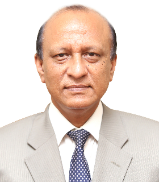 ঢাকা০২৪৮৩১৫০৮৫৪৮৩১৫১৫১৪৮৩১৫০৮৪৪৮৩২২১৩১৪৯৩৪৯৯৯৯০১৭১৩-০৬২৪০৪divcomdhaka@mopa.gov.bd২।জনাব মোঃ কামরুল হাসান, এনডিসি  (৫৭২৭)১১তমব্যাচ  যোগদান: ০৬.০৬.২০২১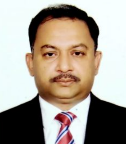 চট্রগ্রাম০৩১৬১৫২৪৭৬২৫১১২৬১৫৭৬৬৬২৫১১১৬২৩৮০০৬১৭৪০০ (অ)৬১৪৯৬১(বা)০১৭১৩-১২০৭৯৫divcomchittagong@mopa.gov.bd ৩।জনাব ড. মোঃ হুমায়ুন কবীর (৫৭৫৩),  ১১তম ব্যাচ  যোগদান: ৩১.০১.২০২১ 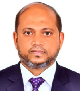 রাজশাহী০৭২১৭৭২২৩৩৮১১৬৭৫৭৭৫৮১৫৭৭৬০৬১৭৭২৫২৯ (অ)৭৭৬৩৫০ (বা)০১৭১৩-২০২০৪০divcomrajshahi@mopa.gov.bd ৪।জনাব মো: ইসমাইল হোসেন এনডিসি(৫৭১৩) , ১১তম ব্যাচ  যোগদান: ১৯.১২.২০২০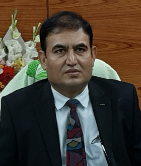 খুলনা০৪১২৮৫০০৩৫২৮৫২৫২৫৭৩০৮০০৮১০৮৭৩৭২২০২৩ (অ)২৮৫০০৩৬ (বা)০১৭১৩-৪০০৩৯৪divcomkhulna@mopa.gov.bd ৫।জনাব মো: সাইফুল হাসান বাদল (৫৭৭৭), ১১তম ব্যাচ  যোগদান: ০২.০৩.২০২১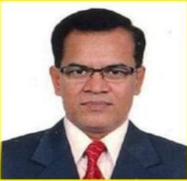 বরিশাল০৪৩১৬৫০২৪৬৩৪৩৩৬৪৪৪৭২১৭৬১৬১৬৪৮২১ (অ)৬৩৬০৭ (বা)০১৭১৩-৪৫০০৫৯divcombarisal@mopa.gov.bd ৬।জনাব  মোঃ খলিলুর রহমান (৬০৪৫), ১৩ তম ব্যাচ   যোগদান: ২২.০৫.২০২১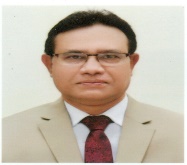 সিলেট০৮২১৮৪০০০২৮৪০০১৮৮৪০০২১৮৪০০২৩৮৪০০২২০১৭৩০-৩৩১০০০divcomsylhet@mopa.gov.bd ৭।জনাব মোঃ আবদুল ওয়াহাব ভূঞা(৫৬৬৮), ১১তম ব্যাচ  যোগদান: ০৯.০৮.২০২০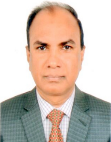 রংপুর০৫২১৬৭৪০০৬৩৮০০৬৭৫৬৫৬৭৯০০৬১৮৯৯০১৭৩০-৩২৬৯৭০divcomrangpur@mopa.gov.bd ৮।জনাব মোঃ শফিকুর রেজা বিশ্বাস(৫৯০২), ১৩ তম ব্যাচযোগদান: ০৮.০৬.২০২১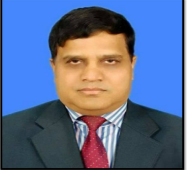 ময়মনসিংহ০৯১৬১৪৪৪৬৬৪৪৪-৬৫৮৫৫৬৬৪৪০০১৭১৩-৩৭৯৮২২divcommymensingh@mopa.gov.bdক্রম:জেলা প্রশাসকের নাম, আইডি ও যোগদানের তারিখছবিজেলাটেলিফোন নম্বরটেলিফোন নম্বরটেলিফোন নম্বরটেলিফোন নম্বরটেলিফোন নম্বরটেলিফোন নম্বরমোবাইল ওই-মেইল নম্বরক্রম:জেলা প্রশাসকের নাম, আইডি ও যোগদানের তারিখছবিজেলাএরিয়া কোডঅফিসঅফিসবাসাবাসাফ্যাক্সমোবাইল ওই-মেইল নম্বরক্রম:জেলা প্রশাসকের নাম, আইডি ও যোগদানের তারিখছবিজেলাএরিয়া কোডমাধ্যম (সিএ)সরাসরিমাধ্যম (সিএ)সরাসরিমোবাইল ওই-মেইল নম্বর১।জনাবমোঃ শহীদুল ইসলাম,(১৫০৩২/ব্যাচ-২১)যোগদান: ০৮.০৭.২০২০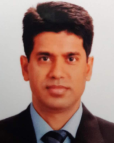 ঢাকা০২৯৫৫৬৬২৮৪৭১১৭১৭১৪১০৩১৫০৭৪১০৩১৭০৮৯৫৫০০২৮০১৭১৩-০৪৮৫৮০dcdhaka@mopa.gov.bd২।জনাব মোস্তাইন বিল্লাহ (১৫১৬৬/ব্যাচ-২১)যোগদান: ০৪.০১.২০২১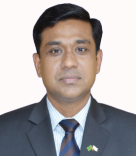 নারায়ণগঞ্জ০২৭৬৪৬৬৪৪৭৬৪৫৩০০৭৬৪৮৬০০৭৬৩০৫১৩৭৬৪৬৭৫২০১৭১৩-০৮১৩৫৩dcnarayanganj@mopa.gov.bd ৩।কাজী নাহিদ রসুল(১৫৭১৩/ব্যাচ-২৪)যোগদান: ২২.০৬.২০২১মমসসসসসসস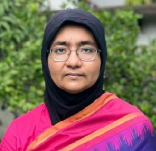 মুন্সীগঞ্জ০২৭৬১১১০০৭৬১২১৪১০৭৬১১২৫০৭৬১২০০১৭৬১২০৭৭০১৭৬২-৬৮৭২৫০dcmunshiganj@mopa.gov.bd ৪।জনাব আবু নইম মোহাম্মদ মারুফ খান (১৫৫৯৬/ব্যাচ-২৪)যোগদান: ২২.০৬.২০২১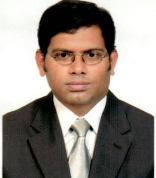 নরসিংদী০২৯৪৬২৫০০৯৪৬৩৫০১৯৪৬২৪০০৯৪৬৩২৭৭৯৪৬৪৪৩৩ (অ)৯৪৬৩৩৯৫ (বা)০১৭৬৬-১৮৮২৮৮dcnarsingdi@mopa.gov.bd ৫।জনাব  মুহাম্মদ আব্দুল লতিফ (১৫৫৫১/ব্যাচ-২৪)যোগদান: ২২.০৬.২০২১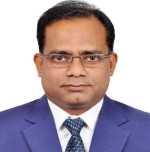 মানিকগঞ্জ০২৭৭১০৩৯৫৭৭১১৮২২৭৭১০৪৯৭৭৭১১৮০০৭৭১০৬১৫ (অ)৭৭১০২৭৮ (বা)০১৭১৩-৩৫৩৩০০dcmanikganj@mopa.gov.bd৬।জনাব  এস এম তরিকুল ইসলাম (৬৮৭২/ব্যাচ-২০)যোগদান: ২৩.৬.২০১৯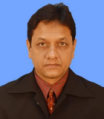 গাজীপুর০২৪৯২৭৩০৭০৪৯২৭৩০০০৪৯২৭৩২৬৬৪৯২৭৩৩৬১৪৯২৭৩০২২ (অ)৪৯২৭৩২৯৯ (বা)০১৭০০-৮৮৮৩৩৩dcgazipur@mopa.gov.bd ৭।জনাব মোহাম্মদ শামীম আলম(১৫৩২৭/ব্যাচ-২২)যোগদান: ০৩.০১.২০২১  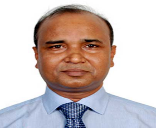 কিশোরগঞ্জ০৯৪১৬১৭৫৫৬১৮১১৬১৭৩৬৬১৮২৭৬১৭২২০১৭১৩-৪৫৭৩৫৭dckishoreganj@mopa.gov.bd৮।জনাব আতাউল গণি (১৫০৬৪/ব্যাচ-২১)যোগদান: ০৭.০৭.২০২০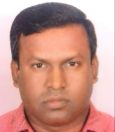 টাঙ্গাইল০৯২১৬২৩৯০৬১১৪৩৬২৩৯৬৬১১৪৭৬২১০৮ (অ)৬২১০৯ (বা)০১৭১৫-২২৮৫৬৬dctangail@mopa.gov.bd৯।জনাব অতুল সরকার১৫১৭৩/ব্যাচ-২১)যোগদান: ২৩.৬.২০১৯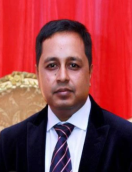 ফরিদপুর০৬৩১৬৩০২২৬৬৬৪১৬৩০১১৬৬৬৯১৬৩০৮৬০১৭৪১-১১৮৮৮৬dcfaridpur@mopa.gov.bd১০।জনাব দিলসাদ বেগম (১৫১৩৯/ব্যাচ-২১)যোগদান: ২৩.৬.২০১৯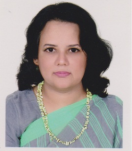 রাজবাড়ী০৬৪১৬৫৪০৫৬৫৩৭৯৬৫৩০৫৬৫৫০১৬৬৬৪৪ (অ)৬৫৪০০ (বা)০১৭৩৩-৩৩৬৪০০dcrajbari@mopa.gov.bd ১১।জনাব মোঃ পারভেজ হাসান(১৫২৯৬/ব্যাচ-২২)যোগদান: ০৮.১০.২০২০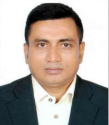 শরীয়তপুর০৬০১৬১৬১০৬১৮০১৬১৬৩০৬১৮০২৬১৪৭৬ (অ)৬১৪৭৭ (বা)০১৭১৫-১৯৩৮৯৩০১৯৬১-১৩৩৫০১dcshariatpur@mopa.gov.bd ১২।ড রহিমা খাতুন (১৫৪৫৮/ব্যাচ-২২)যোগদান: ০৭.০৭.২০২০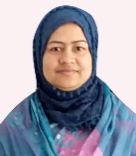 মাদারীপুর০৬৬১৬২৭৭৭৬২৬২৬৬২৮৮৮৬১৬৬৬৬২২৭৪০১৭২৬-৬০৪২২২dcmadaripur@mopa.gov.bd ১৩।বেগম শাহিদা সুলতানা (১৫০৯০/ব্যাচ-২১)যোগদান: ২৩.৬.২০১৯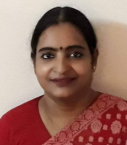 গোপালগঞ্জ০২৬৬৮৫৫২১৬৬৮১৩২৪৬৬৮৫৫২২৬৬৮৫৬৯৭৬৬৮৫৪৭১০১৭১৫-১৬৮৪৯৮dcgopalganj@mopa.gov.bd ক্রম.জেলাপ্রশাসকের নামছবিজেলার নামটেলিফোন নম্বরটেলিফোন নম্বরটেলিফোন নম্বরটেলিফোন নম্বরটেলিফোন নম্বরটেলিফোন নম্বরমোবাইল ওই-মেইল নম্বরক্রম.জেলাপ্রশাসকের নামছবিজেলার নামএরিয়া কোডঅফিসঅফিসবাসাবাসাফ্যাক্স নম্বরমোবাইল ওই-মেইল নম্বরক্রম.জেলাপ্রশাসকের নামছবিজেলার নামএরিয়া কোডমাধ্যম (সিএ)সরাসরিমাধ্যম (সিএ)সরাসরিফ্যাক্স নম্বরমোবাইল ওই-মেইল নম্বর১.জনাব মোহাম্মদ মমিনুর রহমান আইডি নং-১৫২০২/ ব্যাচ-২২ যোগদানের তারিখ-০৩.০১.২০২১ খ্রি.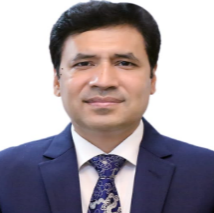 চট্টগ্রাম০৩১৬১৯৯৯৬০২৪১৩৬০১৫৮৬২১০০২৬২০৬০০৬৩৫২৭২৬২০৫৭০০১৭১৩-১০৪৩৩২dcchittagong@mopa.gov.bd২.বেগম অঞ্জনা খান মজলিশ  আইডি নং- ১৫৩৫২/ ব্যাচ-২২ যোগদানের তারিখ-০৩.০১.২০২১ খ্রি.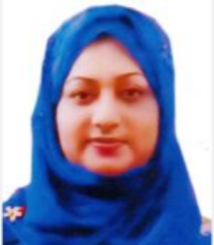 চাঁদপুর০৮৪১৬৩১১১৬৫৮৪৪৬3১২১৬৫633৬৩৪২৫63333০১৭৩০-০৬৭০৫০dcchandpur@mopa.gov.bd৩.জনাব মোহাম্মদ কামরুল হাসানআইডি নং- ১৫১১১/ ব্যাচ-২1যোগদানের তারিখ-০৭.03.২০২১ খ্রি.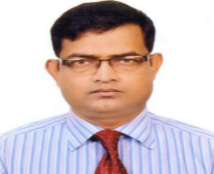 কুমিল্লা০৮১৬০৩০১৬০৩০০৬০3০২৬৩২০০৬০৩০৩৬০৩০৪০১৭৩৩-৩৫৪৯০০dccomilla@mopa.gov.bd৪.বেগম ইয়াছমিন পারভীন তিবরীজিআইডি নং-১৫৪৭২/ ব্যাচ-২২যোগদানের তারিখ-০৪.০১.২০২১ খ্রি.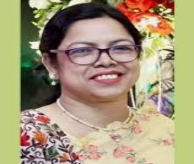 বান্দরবান০৩৬১৬২৫০১63470৬২৫০২63700৬২৩০১৬২৫৯০62509০১৫৫-৭৬৬৬৬৬dcbandarban@mopa.gov.bd৫.জনাব মোঃ আনোয়ার হোছাইন আকন্দআইডি নং-১৫৩৯০/ ব্যাচ-২২যোগদানের তারিখ-০৩.01.২০২১ খ্রি.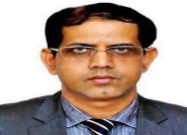 লক্ষ্মীপুর০৩৮১৬২৪১০৬২৪৩০৬২৪৬০62448৬২৬৭৯62430০১৭৮৮-৫৭৭৭০১dclakshmipur@mopa.gov.bd৬.জনাব মোহাম্মদ মিজানুর রহমানআইডি নং-১৫৪২৫/ ব্যাচ-২২যোগদানের তারিখ-০১.03.২০২১ খ্রি.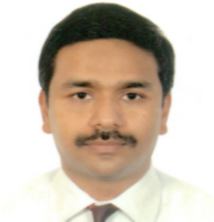 রাঙ্গামাটি০৩৫১৬২২১১৬৩১৩১৬২১২১৬৩৩২২৬৩০২০৬২১৩৬০১৫৫০-৬০১৪০১dcrangamati@mopa.gov.bd৭.জনাব মোঃ মামুনুর রশিদ আইডি নং- 15053/ ব্যাচ-২1যোগদানের তারিখ-06.01.২০21খ্রি.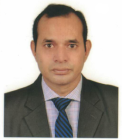 কক্সবাজার০৩৪১৬৩২০০৬২০০০৬৩২০১৬৪১০০৬৩২৬৩০১৭১৩-১৬০০৯৩dccoxsbazar@mopa.gov.bd৮.জনাব আবু সেলিম মাহমুদ-উল হাসানআইডি নং-১৫২১৬/ ব্যাচ-২২যোগদানের তারিখ-২২.0৬.২০২১খ্রি. 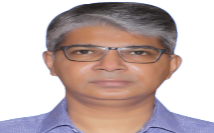 ফেনী০৩৩১৭৪০০০৬১০৪০৭৪০১০৭৪০২০৬১৪০৪৬২০০৮০১৭১৩-১৮৭৩০০dcfeni@mopa.gov.bd৯.জনাব প্রতাপ চন্দ্র বিশ্বাস আইডি নং-১৫০৭০/ ব্যাচ-২1যোগদানের তারিখ-29.08.২০১9খ্রি.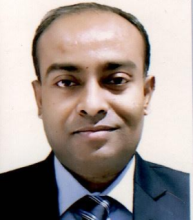 খাগড়াছড়ি০৩৭১৬১৮১১৬১৮২২৬১৮১০৬১৮১২৬১৩২৮61674০১৫৫০-৬০৪৫০০dckhagrachari@mopa.gov.bd১০.জনাব হায়াত-উদ-দৌলা খাঁনআইডি নং-১৫১২৫/ ব্যাচ-২1যোগদানের তারিখ-০৯.১০.২০১৮খ্রি.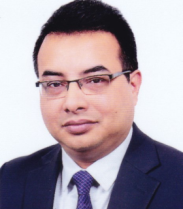 ব্রাহ্মণবাড়িয়া০৮৫১৫৭৭১২৫৭৭১১৫৭৭০২৫৭৭০১62300০১৭১৩-০৪৪৯৬০dcbrahmanbaria@mopa.gov.bd১১.জনাব মোহাম্মদ খোরশেদ আলম খানআইডি নং-১৫২৫৪/ ব্যাচ-২২যোগদানের তারিখ-07.07.২০20খ্রি.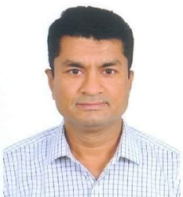 নোয়াখালী০৩২১৬১০২১৬১৬১৪৬১৪২২৬১১৮০৬১০৬২৬১৭৫৭০১৭১৩-১২১১৫৪dcnoakhali@mopa.gov.bdক্রম:জেলা প্রশাসকের নাম, আইডি ও যোগদানের তারিখছবিজেলাটেলিফোন নম্বরটেলিফোন নম্বরটেলিফোন নম্বরটেলিফোন নম্বরটেলিফোন নম্বরটেলিফোন নম্বরমোবাইল ওই-মেইল নম্বরক্রম:জেলা প্রশাসকের নাম, আইডি ও যোগদানের তারিখছবিজেলাএরিয়া কোডঅফিসঅফিসবাসাবাসাফ্যাক্সমোবাইল ওই-মেইল নম্বরক্রম:জেলা প্রশাসকের নাম, আইডি ও যোগদানের তারিখছবিজেলাএরিয়া কোডমাধ্যম (সিএ)সরাসরিমাধ্যম (সিএ)সরাসরিমোবাইল ওই-মেইল নম্বর২৫।জনাব আব্দুল জলিল (১৫২৭৪/ব্যাচ-২২)যোগদান: ০৫.০৭.২০২০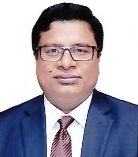 রাজশাহী০৭২১৭৭২০৫০৮১২২৯৯৭৭২০৪০৭৭৫৫৭৯৭৭৪৬৮৫ (অ)৭৭৫৬৬৪ (বা)০১৭১৩-২০০৫৬৯dcrajshahi@mopa.gov.bd২৬।জনাব মোঃ হারুন-অর-রশীদ( ১৫০৩৬/ব্যাচ-২১)যোগদান: ২৩.৬.২০১৯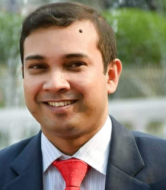 নওগাঁ০৭৪১৬২৫২৩৬২৫৯৮৬২৪২২৬২৫৭২৬২৪৯৯ (অ)০১৭১৫-২৯২৩৭৭dcnaogaon@mopa.gov.bd ২৭।জনাব শামীম আহমেদ (১৫৮৪৬/ব্যাচ-২৪)যোগদান: ২২.৬.২০২১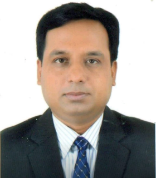 নাটোর০৭৭১৬৬৭৪১৬৬৮২৪৬৬৭১২৬৬৭১১৬২৩১৭ (অ)৬২৩১৬ (বা)০১৭১৩-২০১৫১৫০১৭৬২-৬৯২১০১dcnatore@mopa.gov.bd ২৮।জনাব মো: মঞ্জুরুল হাফিজ(১৫২৭৫/ব্যাচ-২২)যোগদান: ০৭.১০.২০২০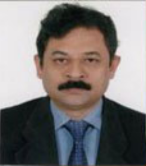 চাঁপাইনবাবগঞ্জ০৭৮১৫২৩০০৫২১০০৫২৪০০৫২৩২২৫১০৩২ (অ)৫২৫৭৬ (বা)০১৩১৮-৩২০১০০dcchapainawabganj@mopa.gov.bd ২৯।জনাব মোঃ জিয়াউল হক(১৫১৩৪/ব্যাচ-২২)যোগদান: ০৫.০৭.২০২০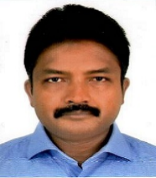 বগুড়া০৫১৬৯১১০৬৯১৩০৬৯১২০৬৯১৪০৬১০৬০ (অ)৭৮০৩০ (বা)০১৭১৩-২০২৪৫৫০১৭৩৩-৩৩৫৪০১dcbogra@mopa.gov.bd৩০।জনাব মো: শরীফুল ইসলাম, (১৫৩৮৩/ব্যাচ-২২)যোগদান:  ০৬.০৭.২০২০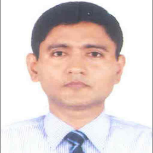 জয়পুরহাট০৫৭১৬২২০৮৬২৩৪৬৬২২৩৪৬২৪৮১৬২৫৪৬ (অ)০১৭১৩-২০১৫০০dcjoypurhat@mopa.gov.bd৩১।জনাব বিশ্বাস রাসেল হোসেন(১৫৫০০/ব্যাচ-২২)যোগদান: ২২.৬.২০২১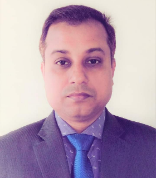 পাবনা০৭৩১৬৫৪৯৯৬২২৫১৬৫৪৮৮৬৫৪৭৭৬৬২২৮ (অ)৬৬৩৮৫ (বা)০১৭১৩-২০০৮৬৩dcpabna@mopa.gov.bd৩২।ড. ফারুক আহাম্মদ (১৫০৯২/ব্যাচ-২১)যোগদান: ২৪.৬.২০১৯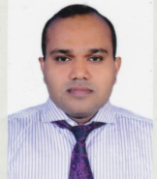 সিরাজগঞ্জ০৭৫১৬২৩৮৫৬২২৮৬৬২৫৯৯৬২৫৬৫৬২৫৮৩৬৩৯০১ (অ)৬২৪১৪ (বা)০১৭১৩-২০২০৪৯dcsirajganj@mopa.gov.bdক্রম:জেলা প্রশাসকের নাম,আইডি ও যোগদানের তারিখছবিজেলাটেলিফোন নম্বরটেলিফোন নম্বরটেলিফোন নম্বরটেলিফোন নম্বরটেলিফোন নম্বরটেলিফোন নম্বরমোবাইল ওই-মেইল  নম্বরক্রম:জেলা প্রশাসকের নাম,আইডি ও যোগদানের তারিখছবিজেলাএরিয়া কোডঅফিসঅফিসবাসাবাসাফ্যাক্সমোবাইল ওই-মেইল  নম্বরক্রম:জেলা প্রশাসকের নাম,আইডি ও যোগদানের তারিখছবিজেলাএরিয়া কোডমাধ্যম (সিএ)সরাসরিমাধ্যম (সিএ)সরাসরিমোবাইল ওই-মেইল  নম্বর৩৩।জনাব মোঃ মনিরুজ্জামান তালুকদার (১৫১৭৪/ব্যাচ-২১)যোগদান: ২৭.৬.২০২১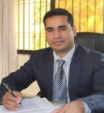 খুলনা০৪১৭২১১১১৭২১১৬৬৭২১১২২-৭৩১৭৫০ (অ)৭২৫২১১ (বা)০১৭১৩-৪০১০১০dckhulna@mopa.gov.bd৩৪।জনাব মোহাম্মদ আজিজুর রহমান(১৫৪৫৪/ব্যাচ-২২)যোগদান: ২৩.০৫.২০২১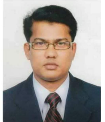 বাগেরহাট০৪৬৮৬২৫১৫৬২৬৬৬৬২৪০০৬২৬০০৬২১৩৩ (অ)০১৭২০-৪৬০৪০৬dcbagerhat@mopa.gov.bd ৩৫।জনাব  মোহাম্মদ হুমায়ুন কবির(১৫৬৮৭/ব্যাচ-২৪)যোগদান: ২৩.৬.২০২১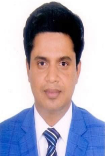 সাতক্ষীরা০৪৭১৬৩২০১৬৫০০০৬৩২০২৬৪৯৯৯৬৪০০৮ (অ)৬৩৯০০ (বা)০১৭১৫-২১২২৭৭dcsatkhira@mopa.gov.bd৩৬।জনাব মোঃ তমিজুল ইসলাম খান(১৫২৪৯/ব্যাচ-২২)যোগদান: ০৭.০৭.২০২০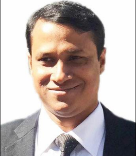 যশোর০৪২১৬৮৫০০৬৮৯৯৯৬৮৫১১৬১৭০০৬৬০০০ (অ)০১৭১৩-৪১১৩৭১dcjessore@mopa.gov.bd৩৭।জনাব মোঃ মজিবর রহমান (১৫৪৪৪/ব্যাচ-২২)যোগদান: ০৭.০৩.২০২১ 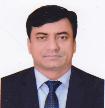 ঝিনাইদহ০৪৫১৬২৩০১৬২৯৫০-৬২৫০০৬২৯০০৬১৬০০ (অ)৬২৬০৪ (বা)০১৭১৫-২১৩০৪১dcjhenaidah@mopa.gov.bd ৩৮।মোহাম্মদ হাবিবুর রহমান(১৫২৭০/ব্যাচ-২২)যোগদান: ০৩.০১.২০২১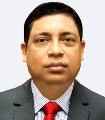 নড়াইল০৪৮১৬২৩০১৬৩৫৪০-৬২৫৯৯৬৩০১০ (অ)০১৭১৫-০৮২৯৪৭dcnarail@mopa.gov.bd৩৯।জনাব  মোহাম্মদ সাইদুল ইসলাম(১৫২৭১/ব্যাচ-২২)যোগদান: ১৪.০২.২০২১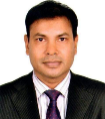 কুষ্টিয়া০৭১৬২৩০০৭৩১৮২৬২৩০১৬২৩০২৬২৪১৪ (অ)৬২৩১৬ (বা)০১৭১৫-৪৬৮৬৪৬dckushtia@mopa.gov.bd ৪০।জনাব আশরাফুল আলম (১৫২০৪/ব্যাচ-২২)যোগদান: ০৩.১১.২০১৯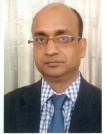 মাগুরা০৪৮৮৬২৩০২৬২৪০০৬২৩০৩৬২৩২৫৫১৩০০ (অ)৬২৮০৩ (বা)০১৭২০-২২২৫১৮dcmagura@mopa.gov.bd ৪১।জনাব মোঃ নজরুল ইসলাম সরকার (৬৭৬২/ব্যাচ-২০)যোগদান:  ২৯.৮.২০১৯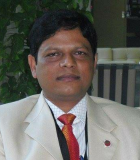 চুয়াডাঙ্গা০৭৬১৬৩১১১-৬২৩৭৬৬৩১০১৬২৬৬৬ (অ)০১৭১৫-০৪৯৭২৫dcchuadanga@mopa.gov.bd৪২।ড.মোহাম্মদ মুনসুর আলম খান, (১৫৩১৫/ব্যাচ-২২)যোগদান: ০৭.০৭.২০২০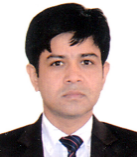 মেহেরপুর০৭৯১৬২৩০১৬২৩৬৮৬২৩০২৬২৫৯০৬২৮৭১ (অ)৬২৪৫০ (বা)০১৭০৮-৪১০০০০dcmeherpur@mopa.gov.bdক্রম:জেলা প্রশাসকের নাম, আইডি ও যোগদানের তারিখছবিজেলাটেলিফোন নম্বরটেলিফোন নম্বরটেলিফোন নম্বরটেলিফোন নম্বরটেলিফোন নম্বরটেলিফোন নম্বরমোবাইল ওই-মেইল  নম্বরক্রম:জেলা প্রশাসকের নাম, আইডি ও যোগদানের তারিখছবিজেলাএরিয়া কোডঅফিসঅফিসবাসাবাসাফ্যাক্সমোবাইল ওই-মেইল  নম্বরক্রম:জেলা প্রশাসকের নাম, আইডি ও যোগদানের তারিখছবিজেলাএরিয়া কোডমাধ্যম (সিএ)সরাসরিমাধ্যম (সিএ)সরাসরি৪৩।জনাব জসীম উদ্দীন হায়দার (১৫৪১৯/ব্যাচ-২২)যোগদান: ০৩.০১.২০২১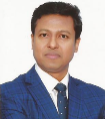 বরিশাল০৪৩১৬৩৮৬৬৬৪৩০০৬৪১২১৬৪২০০৬৪৩৬৭ (অ)৬৪৯১৮ (বা)০১৭০৫৪০৬৫০১dcbarisal@mopa.gov.bd৪৪।জনাব আবু আলী মোঃ সাজ্জাদ হোসেন (১৫০৬৭/ব্যাচ-২১)যোগদান: ০৯.১০.২০১৮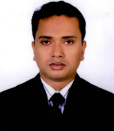 পিরোজপুর০৪৬১৬২৪০০৬২৪৯৩৬২৪৭৭৬২৪০১৬২৪২৯ (অ)৬২৪৩২ (বা)০১৭১৫-১০৮৮০৫dcpirojpur@mopa.gov.bd৪৫।জনাব মোঃ জোহর আলী(১৫০৮৫/ব্যাচ-২১)যোগদান: ২৩.৬.২০১৯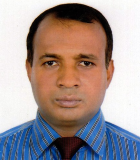 ঝালকাঠী০৪৯৮৬৩৩০০৬৩৫৯৪৬৩৫০০৬৩৭৫২৬২০৯৯ (অ)৬৩৪২৬ (বা)০১৭০৫-৪১১০০০০১৭১৫-১০৭৭৪৮dcjhalokati@mopa.gov.bd৪৬।জনাব মোঃ তৌফিক -ই-লাহী চৌধুরী (১৫৪৭৫/ব্যাচ-২২)যোগদান: ০৬.০৩.২০২১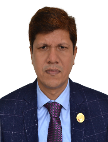 ভোলা০৪৯১৬২৪০০৬১৭৬৬৬১৪৩৬৬২৬৯৬৬২৬২৬ (অ)৬১৬৬৬ (বা)০১৭১৫-২১১৮৯৯dcbhola@mopa.gov.bd ৪৭।জনাব মোহাম্মদ কামাল হোসেন (১৫৫২২/ব্যাচ-২৪)যোগদান: ২৪.০৬.২০২১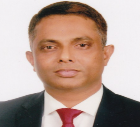 পটুয়াখালী০৪৪১৬২৩০০৬২৬৮৩৬২৪০০৬২৪৪৭৬২৫৬৮ (অ)৬২৫৯৭ (বা)০১৭১৫-১৬৮২৯৬dcpatuakhali@mopa.gov.bd৪৮।জনাব হাবিবুর রহমান(১৫২১৫/ব্যাচ-২২)যোগদান: ০৩.০১.২০২১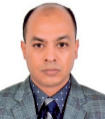 বরগুনা০৪৪৮৬২৫৬৬৬২১৭৭৬২৩৫৪৬২৩৩৪৬২৭০২ (অ)৬২৪৮৬ (বা)০১৭৩৩-৩৪৮০৮০dcbarguna@mopa.gov.bdক্রম:জেলা প্রশাসকের নাম, আইডি ও যোগদানের তারিখছবিজেলাটেলিফোন নম্বরটেলিফোন নম্বরটেলিফোন নম্বরটেলিফোন নম্বরটেলিফোন নম্বরটেলিফোন নম্বরমোবাইল   ওই-মেইল নম্বরক্রম:জেলা প্রশাসকের নাম, আইডি ও যোগদানের তারিখছবিজেলাএরিয়া কোডঅফিসঅফিসবাসাবাসাফ্যাক্সমোবাইল   ওই-মেইল নম্বরক্রম:জেলা প্রশাসকের নাম, আইডি ও যোগদানের তারিখছবিজেলাএরিয়া কোডমাধ্যম (সিএ)সরাসরিমাধ্যম (সিএ)সরাসরিমোবাইল   ওই-মেইল নম্বর৪৯।জনাব এম কাজী এমদাদুলইসলাম (১৫১০২/ব্যাচ-২১)যোগদান: ১০.১০.২০১৮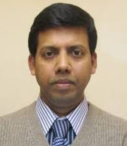 সিলেট০৮২১৭১৬১০০-৭১৬৩০১-৭২৬০৭৯ (অ)৭১০২০৪ (বা)০১৭১৫-২৯৭৪০৫dcsylhet@mopa.gov.bd৫০।জনাব ইশরাত জাহান(১৫৩৮০/ব্যাচ-২২) যোগদান: ০৬.০৩.২০২১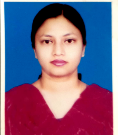 হবিগঞ্জ০৮৩১৬২১০০৬২৮০০৬১৭০০৬২৩৪৪৬১২০৫ (অ)৬১৬০১ (বা)০১৭১৫-১০৯৯৩৯dchabiganj@mopa.gov.bd dchabiganj19@gmail.com৫১।জনাব মীর নাহিদ আহসান(১৫২২৪/ব্যাচ-২২)যোগদান: ০৫.৭.২০২০	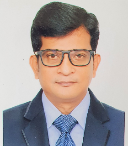 মৌলভীবাজার০৮৬১৬৩২০২৬৩৯০১৬৩২০১৬৩৬০৪ (বাংলো)৬১৪৪৪(বাসা)৫২৯৬৬০১৭১৫-১৭১৭৮৬০১৭৩০৩৩৩১০৫৪dcmoulvibazar@mopa.gov.bd ৫২।জনাব  মোঃ জাহাঙ্গীর হোসেন (১৫৪৮৪/ব্যাচ-২২)যোগদান: ০৩.০১.২০২১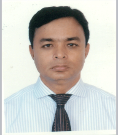 সুনামগঞ্জ০৮৭১৬২০০০৬২১০০৬২০০১৬২২০০৬১৬০২ (অ)৬১৬০১ (বা)০১৭৩০৩৩১১০০dcsunamganj@mopa.gov.bd dcsnamganj@gmail.comক্রম:জেলা প্রশাসকের নাম, আইডি ও যোগদানের তারিখছবিজেলাটেলিফোন নম্বরটেলিফোন নম্বরটেলিফোন নম্বরটেলিফোন নম্বরটেলিফোন নম্বরটেলিফোন নম্বরমোবাইল ওই-মেইল নম্বরক্রম:জেলা প্রশাসকের নাম, আইডি ও যোগদানের তারিখছবিজেলাএরিয়া কোডঅফিসঅফিসবাসাবাসাফ্যাক্সমোবাইল ওই-মেইল নম্বরক্রম:জেলা প্রশাসকের নাম, আইডি ও যোগদানের তারিখছবিজেলাএরিয়া কোডমাধ্যম (সিএ)সরাসরিমাধ্যম (সিএ)সরাসরিমোবাইল ওই-মেইল নম্বর৫৩।জনাব মোঃ আসিব আহসান  (১৫১৮৪/ব্যাচ-২১)যোগদান: ২৩.৬.২০১৯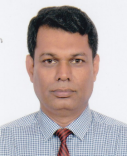 রংপুর০৫২১৬২১২১৬৩১৬২৬২২১১৬২০৪৫৬৫৬৬৯ (অ)৬৪৮০৬ (বা)০১৭১৩-২০১৮১৮dcrangpur@mopa.gov.bd ৫৪।জনাব মোঃ হাফিজুর রহমান চৌধুরী (৬৮৫২/ব্যাচ-২০)যোগদান: ২৫.৬.২০১৯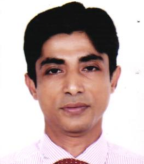 নীলফামারী০৫৫১৬১৩২৯৬২২০০৬১৩৮০৬১৩৫০৬১৩১২ (অ)৬১৫৪৮ (বা)০১৭১৫-০৮১৪৮০dcnilphamari@mopa.gov.bd৫৫।জনাব মোঃ আব্দুল মতিন (১৫০০৫/ব্যাচ-২১)যোগদান: ০৯.১০.২০১৮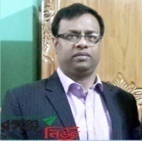 গাইবান্ধা০৫৪১৫১২২৬৫১২৬৭৫১৪০৬৫১০৬১৫১৪৮৩ (অ)৫১৮৫৬ (বা)০১৭১৮-৪৪৪০৯০dcgaibandha@mopa.gov.bd ৫৬।মোহাম্মদ রেজাউল করিম( ১৫২৫৮/ব্যাচ-২২)যোগদান: ১৯.০৩.২০২০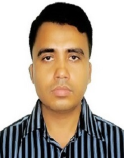 কুড়িগ্রাম০৫৮১৬১৬৪৫৬২৩২১৬১৪৩২৬১৪২৬৬২৩৭৪(অ)৬১৬১৪ (বা)০১৭০৯-৯৭৪৫০০dckurigram@mopa.gov.bd৫৭।জনাব মোঃ আবু জাফর  (১৫১৫৮/ব্যাচ-২১)যোগদান: ২৩.৬.২০১৯মমসসসসসসস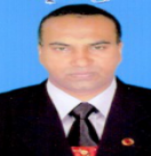 লালমনিরহাট০৫৯১৬২০২০৬২০০২৬২০৩০৬২০২২৬২০২১ (অ)৬১৪০৯ (বা)০১৭১৩-২০১৫০১dclalmonirhat@mopa.gov.bd৫৮।জনাব খালেদ মোহাম্মদ জাকী (১৫২০৫/ব্যাচ-২২)যোগদান: ২৪.০২.২০২১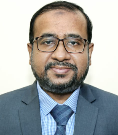 দিনাজপুর০৫৩১৬৫০০১৬২০০৪৬৩৩০৯৬৩৫০০৬৩১৩৪ (অ)৬৫৮৭৫ (বা)০১৭১৩-২০১৬৮৫dcdinajpur@mopa.gov.bd৫৯।জনাব মো: জহুরুল ইসলাম (১৫৫৬৭/ব্যাচ-২৪)যোগদান: ২২.৬.২০২১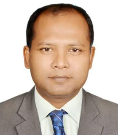 পঞ্চগড়০৫৬৮৬১২০০৬১৬৯৯৬১২৮০৬১৩০২ ৬১২২৫ (অ)৬২০১৩ (বা)০১৭১৩-২০০৮০৩dcpanchagarh@mopa.gov.bd৬০।জনাব মোঃ মাহবুবুর রহমান (১৫৫১২/ব্যাচ-২৪)যোগদান: ২২.৬.২০২১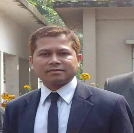 ঠাকুরগাঁও০৫৬১৫২০১১৬১২০০৫২০১৫৬১৮০০ ৫৩৬০১ (অ)০১৭১৫-১৭০৩৬৫dcthakurgaon@mopa.gov.bd ক্রম:জেলা প্রশাসকের নাম, আইডি ও যোগদানের তারিখছবিজেলাটেলিফোন নম্বরটেলিফোন নম্বরটেলিফোন নম্বরটেলিফোন নম্বরটেলিফোন নম্বরটেলিফোন নম্বরমোবাইল ওই-মেইল নম্বরক্রম:জেলা প্রশাসকের নাম, আইডি ও যোগদানের তারিখছবিজেলাএরিয়া কোডঅফিসঅফিসবাসাবাসাফ্যাক্সমোবাইল ওই-মেইল নম্বরক্রম:জেলা প্রশাসকের নাম, আইডি ও যোগদানের তারিখছবিজেলাএরিয়া কোডমাধ্যম (সিএ)সরাসরিমাধ্যম (সিএ)সরাসরিমোবাইল ওই-মেইল নম্বর৬১।জনাব মোহাম্মদ এনামুল হক(১৫০২৫/ব্যাচ-২১)যোগদান: ০৭.০৩.২০২১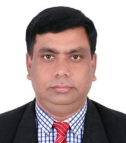 ময়মনসিংহ০৯১৬৫৭৭৭৬৫৬৩৬৬৫৭৮৮৬১০৩০৬৬০৩৪ (অ)৬৬০৭৭ (বাসা)০১৭৩৩-৩৭৩৩০০dcmymensingh@mopa.gov.bd ৬২।জনাব কাজি মোঃ আবদুর রহমান(১৫৩৪৮/ব্যাচ-২২)যোগদান: ০৯.০৮.২০২০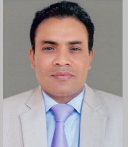 নেত্রকোণা০৯৫১৬১৫১১৬১৬১১৬১৩১১৬১১৬৯৬১২১১  (অ)৬১৪৫৫(বাসা)০১৭১৫-১২৩১২৮dcnetrokona@mopa.gov.bd৬৩।জনাব মুর্শেদা জামান(১৫৪৭৪/ব্যাচ-২২)যোগদান: ০৬.০৩.২০২১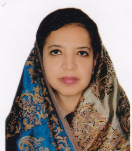 জামালপুর০৯৮১৬৩১৮৮৬২৬৪০৬৩৩৪৩৬৩৪৩৫৬৩৪১১০১৭১৩-০৬১১০০dcjamalpur@mopa.gov.bd৬৪।জনাব মো: মোমিনুর রশীদ (১৫৩৫১/ব্যাচ-২২)যোগদান: ২১.০৬.২০২১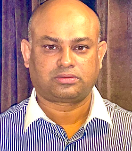 শেরপুর০৯৩১৬১৯০০৬১৮০০৬১৯০১৬১০৩৩৬১৫৬২০১৭১১-৫৯৪৯০১dcsherpur@mopa.gov.bd